ЗАДАЧА . РАСЧЕТ СЛОЖНОЙ ЦЕПИ ПЕРЕМЕННОГО ТОКАОпределить действующие и мгновенные значения напряжений и токов всех участков цепи. Составить баланс мощностей. Построить потенциальную диаграмму. Zm = j40 Ом 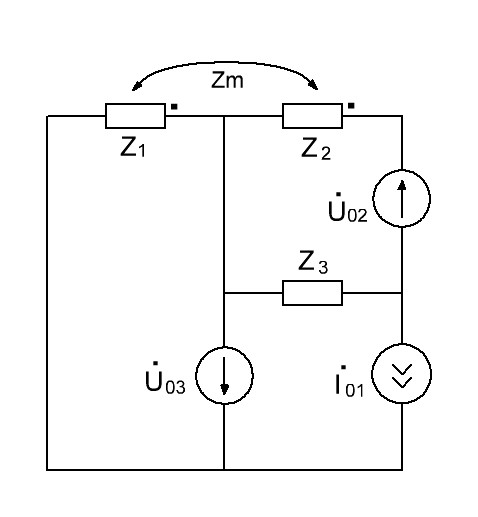 Вари-антыZ1Z2Z3Вари-антыОмОмОмВВВАА1234567891340+j4040+j80-j80--200-j720320+j5205-